PÅLEGGFiskepålegg: makrell, fiskekaker, fiskepudding, laks, kaviarGrønnsaker: tomat, agurk, purre, rødbeter, avocado, paprika mm.Syltetøy siste fredag i månedenMajones 1 gang i ukaGrovt havrebrød og Soft flora smørPå skogdager serveres det f.eks. brødskive stekt på bålet, fiskekaker, stekt potet og tomatsuppe.VARMMATFrukt og grønnsaker hver dag: appelsin, eple, banan, pære, melon, druer, mango, blomkål, broccoli, gulrot, sukkererter mm.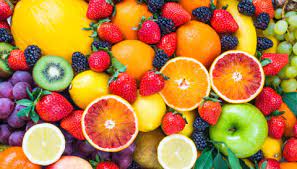 MandagTirsdagOnsdagTorsdagFredagFiskepåleggKalkunpølseVARMMATFiskepåleggEggLeverposteiLeverposteiLeverposteiKaviarBrunostBrunostBrunostBrunostHvitostHvitostHvitostHvitostSalamiSmøreostGommeLeverposteiMajones(Syltetøy)GrønnsakerGrønnsakerGrønnsakerGrønnsakerUke 14Uke 15   Uke 16Uke 17   Havregrøt med eple 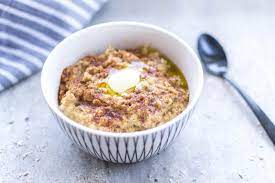 Fiskeboller i hvit saus, potet og gulrot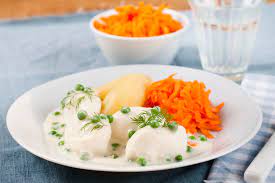 Fullkornspasta med kyllingkjøtt-saus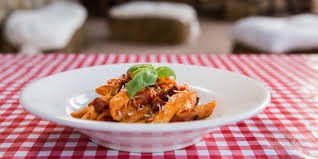 Fiskepinner i wrapsmed grønnsaker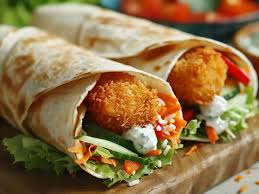 HestehovenBlåklokkaPrestekragenHestehoven